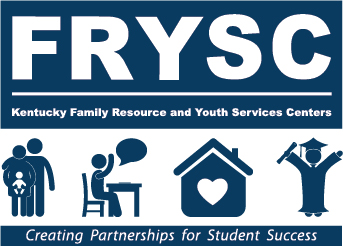 Family Resource and Youth Services CentersCoordinator Job ProfileThe following is a FRYSC Coordinator Job Profile summary recommended to be used as a reference by school district personnel and FRYSC Advisory Councils when interviewing and hiring for FRYSC Coordinator positions.   The job profile was originally created through a focus group of high functioning, veteran FRYSC coordinators and has been updated to include current terms and trends.  The role of a FRYSC coordinator is not for everyone.   Included in the profile is a description of the knowledge base, skill set, and personal characteristics that are viewed by veteran FRYSC coordinators as essential to FRYSC success and job satisfaction.A Family Resource and/or Youth Service Center Coordinator refers, provides, and facilitates services for individuals and families through collaboration and coordination to enhance students’ ability to succeed in school and successfully transition into adulthood. KNOWLEDGEKnowledge of:AdministrationAdvocacyBudget Development/ RecordkeepingCommunity/Cultural AwarenessCommunity Resources and DevelopmentEducation SystemFamily DynamicsGrant Research and WritingHuman DevelopmentKRS and Related Regulations (including confidentiality)Outcome ManagementPromotional StrategiesTechnologyTrauma Informed CareSKILLSSkills in:Active ListeningOral & Written Communication Assessment and EvaluationCollaborationTechnology/Social Media LiteracyConflict Management/ ResolutionLeadershipMaintaining confidentialityMeeting ManagementMulti-taskingNetworking/Relationship BuildingOrganizationProgram Motivation/ DevelopmentPresentationProblem-solvingTime ManagementTRAITSAssertiveCreativeDetail-orientedDiplomaticEmpatheticFlexibleIntegrityNon-judgmentalObjectiveOrganizedOptimisticPersonableResourcefulRespectfulResponsibleSelf-motivatedDutiesTasksTasksTasksTasksTasksTasksTasksTasksEnsure Program ComplianceAdminister funding allocationsAdminister components work planMaintain required recordsRecruit advisory council membersCoordinate advisory council meetingsCompile required reportsAttend mandatory district, regional & state meetings and trainings Supervise center staffCoordinate Center ProgramsConduct needs Assessments Review relevant data with advisory councilEstablish measureable goals & objectivesIdentify & obtain community & program resourcesDesign & implement programs Evaluate program outcomes based on Standards & IndicatorsEvaluate program outcomes Support Students & Families using the Strengthening Families FrameworkIdentify student/family needs & strengths Coordinate/refer families to resourcesProvide follow-upEvaluate service outcomes & growths Build Community RelationshipsIdentify existing resourcesEstablish collaborative relationships Participate in pertinent interagency partnerships & agreement Participate in local, regional & state committees, boards and advisory groups Network with family & community support organizations Promote Center AwarenessDevelop program/center publicationsMedia & Technology Disseminate resource information to home, school, and community Present at applicable school & community functions Share relevant data with stakeholders 